IEEE P802.11
Wireless LANsIEEE 802 Wireless Interim MeetingHilton WaikoloaWaikoloa, HI USAMay 16 - 19, 2016Monday, 16 May 20168:01	802.11, 802.15, 802.16, 802.18, 802.19, 802.21, and 802.24 Chairs called the joint meeting to order.  IEEE 802.15 attendance is included as Annex A.  General announcements: Moment of Remembrance for Art Astrin 1945-2016No photography, no audio recordingSocial –  Reception (courtesy of Hilton) on Wednesday 18:00 – 19:30Don’t forget, book your room and register for July’s sessionStraw Poll of new attendees: 08:08 	IEEE patent policy802.15 WG chair read the IEEE-SA instructions and displayed the four slides explaining patent policy and informed the attendees that additional information could be found on the PatCom web site: (http://standards.ieee.org/board/pat/pat-slideset.ppt).802.15 WG chair read IEEE anti-trust policy.8:12	Wireless and IMAT announcements by Nick (Verilan) (15-16-0045-00) 8:12	WG15 Chair informed the group that the Wireless Chairs Standing Committee (WCSC) met yesterday, Sunday. Chair noted that this is an open meeting, all are encouraged to attend.8:13	Financial report by Jon Rosdahl (Qualcomm) docs 11-16-00525-00, 
15-16-0366-00Total liabilities and equity 	$635,844.73	 8:17	Review future sessions (document # 15-16-0339-02)July 24-29, 2016, Grand Hyatt, San Diego, CA, USA, 802 Plenary Session September 11-16, 2016, Marriott Warsaw, Warsaw, Poland, 802 Wireless Interim SessionNovember 6-11, 2016, Grand Hyatt San Antonio, San Antonio, TX, USA, 802 Plenary Session.January 15-20, 2017, Hyatt Regency Atlanta, Atlanta, GA, USA, 802 Wireless Interim Session.*March 12-17, 2017, Hyatt Regency Vancouver, 802 Plenary Session.May 13-18, 2017, Daejeon Convention Center, Daejeon, Korea (TBC), 802 Wireless Interim Session.July 9-14, 2017, Estrel Hotel and Convention Center, Berlin, Germany, 802 Plenary Session.September 10-15, 2017, Hilton Waikoloa Village, Kona, HI, USA, 802 Wireless Interim Session.*November 5-10, 2017, Caribe Hotel and Convention Center, Orlando, FL, USA, 802 Plenary SessionJanuary 14-19, 2018, Hotel Irvine, Irvine, California, 802 Wireless Interim Session.*8:20	Working Group Updates802.11 by Adrian Stephens (Intel), (document 11-16-0495-01)372 voters802.15 by B Heile (document 15-16-0339-02)	103 votersTG3d: 100G (not meeting this week)TG3e: HRCP (High Rate Close Proximity)TG4s: SRU (Spectrum Resource Utilization)TG4t: High(er) rate amendmentTG4u: India 865 Band Phy (IBP) amendmentTG4v: Regional Sub-GHz Bands adds and updatesTG 7r1: Optical Wireless CommunicationsTG8: PAC (Peer Aware Communications) – going to WG letter ballotTG10: L2R (Layer 2 Routing) – going to Sponsor Ballot  TG12 Upper Layer Interface (ULI) for 802.15.4IG IETFIG DependabilityIG High Rate Rail CommunicationsIG THzIG 15.4 Guide (on hold)802.16  by R MarksNo active projects, but the 802.16s PAR has been forwarded by EC802.18  by R Kennedy discussing meeting at FCC, FCC 2nd report and order on 5 GHz, ETSI 300 328, et al, Ofcom release on consultation for 5 GHz band802.19  S Shellhammer (19-16-0080-01)32 voting members3GPP Liaison have not heard back from BRANPossible additional liaisons NYCSend liaison to WiFi AllianceTG1a has completed initial draftSG formation: Wireless Automotive Coexistence802.21  Subir Das (21-16-0068-00)22 voting membersTG21m – revision project – passed Letter Ballot, working on commentsTG21.1 –use cases and services – passed Letter Ballot, working on comments802.24  Tim Godfrey 37 votersTask Groups802.24.1	Smart Grid TG		Tim Godfrey802.24.2	IoT TG			Chris DiMinicoworking on sub-GHz whitepaperAoBEC 5G update by R Marks (802-ec/dcn/16/ec-16-0061-06-5GSG-5g-sc-conference-call-agenda.pdf)Met at MacauReport about cost and benefits on different approaches to 5G standardization8:42	Joint meeting adjournedIEEE 802.11 Opening Plenary, Monday 16th May 2016Presiding chair: Adrian Stephens (Intel) opened the meeting at 09:00 Hawaii Aleutian Standard Time (HAST) and declared Quorum for the Session.2nd Vice-chair (VC2):		Dorothy Stanley	Hewlett Packard Enterprise1st Vice-chair (VC1):		Jon Rosdahl		QualcommSecretary:			Stephen McCann	BlackBerry LtdThere are 372 voting members and 11** Ex Officio voters of IEEE 802.11There were 167 people in the room** who ask to be recognized as such in the 802.11 voters list.Notices (11-16-0496r0)No photographs at this meeting and please turn your mobiles to vibrate.  Please note that this slide has been updated regarding members of the press.Chair: Are there any members of the press present.NoneApprove/modify joint opening agenda (11-16-0495r1)Chair: This is a summary of all room allocations for the week.Are there any more modifications required at this moment?Comment (C): Please can I add a TGax ad-hoc session for this evening.VC1: Yes, that should be possibleC:  I’ve noticed that the propriety agenda item appears twice on Wednesday and Friday. Is that an error?Chair: One is a discussion item and the other is a summary.C: I notice that TGaz and TGax clash all week. Can some other groups be moved to allow members to participate in them as separate meetings?Chair: Ok. I suggest we approve the agenda and then you may ask to have a motion to amend.Move to approve the agenda 11-16-0495r1Moved: Jon Notor, 2nd: Marc EmmelmannFor: 92, Against: 1, Abstain: 6 (Motion passes)March 2016 WG MinutesMove to approve the Macau March 2016 minutes document 11-16-0293r1Moved: Stephen McCann, 2nd: Stuart KerryFollowing neither discussion nor dissent the minutes were approved by unanimous consent.AttendanceWelcome to the 7 new participants in this meeting.Chair: Please note that Stephen McCann (Secretary) will be holding a newcomer’s session at 10:30.The room is Kona 1.Call for essential Patents (11-16-0528r0)VC1: read out the current PatCom rules and then called for essential patents information, as shown by:http://standards.ieee.org/board/pat/pat-slideset.pptThere were no issues raised regarding the call for essential patents. There was no response to the call for essential patents.VC1: read out other policies and procedures for the meeting.VC1: There are also several current documents which describe the policies and procedures.  Note that there were a few changes made in November 2015.No questionsAnnouncementsLiaisons (11-16-0496r0 slide #4)Chair: This is a summary of the current liaisons.There has been a liaison received from 3GPP, which I understand will be dealt with by IEEE 802.19.IEEE 802.19 chair: This will be dealt with in PM2.Chair: There is also an ongoing liaison from NGNM and there will be a meeting in PM1 today, to draft a response (from IEEE 802.11).Other information and agendas for this meeting (slide #5)Chair: This is information about the other IEEE 802.11 and IEEE 802 group meeting logistics for this week. Please note the joint meetings and reciprocal credit with some of the other IEEE 802 groups.Question (Q): Does the reciprocal credit also apply to the 5G ad-hoc this evening?Chair: yes, I think that’s quite reasonable to arrange.TGaj chairChair: The TGaj has stood down, so this week the vice-chair (Jiamin CHEN) will chair the meetings and he would like to stand for the chair position later this week.Meeting logistics (11-16-0536r0 slide #4)VC1: this slide deck shows information about future meetings and logistics this week.  Please note that Comic Con will be meeting in San Diego the week before the IEEE 802.11 meeting in July. So please book your rooms now in the hotel.There is also a separate social event, which requires a separate payment of $24.99.The registration for the September 2016 meeting will open in about 10 days’ time.Recording Attendance (slide #12)VC1: Please remember to record your attendance for each 2 hour slot during the week.WG Documents (slide #11)VC1: If you want to synchronize all the documents on mentor, please use the local server and not the external link.Social and Catering options (slide #15)VC1: Please note that the social this week is being sponsored by the Hilton hotel itself.  Guests are also invited along, although they do require a guest badge.Status of all groups (11-16-0496r0)Sub-Group StatusChair: this summarizes all the IEEE 802.11 sub-groups including officers.Slide #11 indicates the working group appointed positions.There are additionally some changes to secretaries and editors as shown in yellow.Slide #16 shows that there has been a letter ballot and a comment collection since the March 2016 meeting.Group Summaries (11-16-0527r1)Special notes were mentioned for the following groups:ANAThere have been some new assignments since the March 2016 meeting.Editor’s meetingTomorrow morning at 7.00am, including the ANA status, style guides and numbering situation.Q: What’s the “new amendment style” discussionAnswer (A): It’s a discussion within the editor’s group to maintain consistency across amendments going forward.PARThis group is not meeting this week, but this is a reminder that any upcoming PARs do have deadlines to meet.WNGThere are 3 presentations currently scheduled this week (Tuesday AM1), although there may be a 4th.TGajA call for a new vice-chair position may be considered during the week.TGaxThere were 2919 comments received from the comment collection process which will be dealt with this week.  Of these there are 1822 technical comments.LRLP (Long Range Low Power) TIGThere are 4 meetings this week and some discussions about how to move forward to create a study group.5G Ad-HocThis meeting will consider IEEE 802.11 issues regarding 5G, which will then be taken to the IEEE 802 5G EC SC meeting on Friday afternoon this week.RecessMeeting recessed at 10:12 HAST.Wednesday, 18th May 2016IEEE 802.11 Mid-Week PlenaryPresiding chair: Adrian Stephens (Intel) opened the meeting at 10:30 HAST.168 people present.Approve/modify joint opening agenda (11-16-0495r3)Chair: There are a couple of minor changes to the agenda about the proprietary of motions and a new study group about a “wake up receiver”Move to approve the revised agenda 11-16-0495r4.Moved: Stuart Kerry, 2nd: Al PetrickNo objection to approving the agenda by unanimous consent.Call for Essential Patents (11-16-0497 slide #4)Chair: additionally, I would like to point out that these patent slides apply to everyone within the room.Also the Call for Essential Patents from Monday still appliesNo statements from anyone.CACReminder about 19.30 HAST meeting on Thursday.  The purpose of this meeting is to prepare for the Friday closing plenary.PhotoThere will be a group photo on the grand steps when the meeting recesses at 12.30pmShare RideThis is available on the IEEE 802.11 home page for those who wish to share rides back to the airport.SocialThe first hour is an open bar and so you will not require your drink ticket after all. Please pick up guest badges for all your guests.IETF Liaison (11-16-0531r0)Recent Items of note:MulticastSmartGridCaptive PortalsRadius extensionsHome networkingSecurityDNS service discoveryNetwork based mobilityIP multicastDeterministic NetworkingThe next member meeting is scheduled for July 17 - 22, 2016 in Berlin.Q: regarding slide #5, does the proxy solution for discovery in IPv6 possibly affect the Proxy ARP solution in IEEE 802.11?A: yes, I think so.Response to 3GPP Liaison on eLWA measurements (11-16-0694r3)This is a response to a liaison received from 3GPP that has been prepared by TGay.C: The addressee is incorrect. I can provide an update if you wishChair: Ok, thanks.IEEE 802.11 input to 802 EC 5G SC (11-16-0723r0)This is a summary of the discussion on Monday evening this week. It has not been endorsed by IEEE 802.11.There was a strong opinion not to do an IEEE 802 5G project, as the only way forward is the IMT 2020 external proposal.No questionsMeeting slot changesChair: TGay do not require Thursday AM1LRLP has adjourned for the week.Chair: I will post an updated agenda with these meetings removed.Feedback from the EC on role of SIGs (11-16-0497r0 slide #6)Chair: This is some feedback from the EC on the topic of Special Interest Groups.C: regarding slide #11, the statements are very clear regarding voting. However, the technical information which provides members with the knowledge to vote is not always provided.C: Many issues are being discussed in external bodies, so that submissions are appearing which are very extensive and complex.  The SIGs are effectively replacing ad-hoc meetings which used to be open to all IEEE 802.11 members.  I’m also concerned about the future of IEEE 802.11 as it may just become a place to state a yes or no to incoming submissions without any debate.C: I think that the rules have not changed, but the behavior has.  I think the conclusion about coercion in the last slide is not accurate. The example of what occurred within IEEE 802.20 resulted in rule changes. IEEE 802.11 is not a rubber stamping organization and I think IEEE 802.11 has wandered away from best practice.Q: Do the sub-group chairs have to determine whether members can vote or not.Chair: The only thing that can be done is to have a role call vote. It is really up to peoples own personal integrity as to whether they vote or not.C: Some decisions and votes in some TGs don’t make any sense until you realize that a SIG is operating in the background.  There’s no full technical debate. However, I don’t know what the next steps are, as the rules appear to be ok.C: In some groups, the chair is restricting technical discussion, which should be stopped.Abstain options in letter ballots (11-16-0528r1)VC2:  This is some material on the issue of the Abstain options in letter ballots.Please can you see the VC2 if you have any proposed changes.Q: If a letter ballot reaches 75%, if I vote on a later draft, would I still be restricted to vote on changes?A: There is not distinction between comment on changes and comments on the whole document.  However, the task group may reduce the scope of the ballot.  However, this is advice or a recommendation.Chair: The proposed rule change would give members a longer time to respond to a series of ballots. I don’t think it will change the scope of the comments themselves.VC1:  This document discusses how ballots and voting interact.  Remember that re-circulation ballots are really just part of “a ballot” according the rules. This is how IEEE 802.1 and 802.3 behave and we’re moving towards the same behavior.Q:  So, you now will not know until the last re-circulation letter ballot whether a member has lost their voting rights or not?A: Yes.Q:  Additionally, the definition of consecutive letter ballots now changes?A: Yes, consecutive letter ballots are now “project ballots”.Action: consider the definition of consecutive letter ballot.Change to Policy and Procedures (11-16-0561r2, 11-16-0696r0)This submission is regarding how motions follow the interpretation of Robert’s Rules resulting in a possible change to the Policies and Procedures.The presenter emphasizes that they do not have any personal issues with any of the current IEEE 802.11 officers.C: Your document change should include task group chairs.Chair: I’ll have to look at the IEEE 802 P&Ps regarding task group chairs.  I think this could be added to the IEEE 802.11 Operations Manual.C: I thought we were following Robert’s Rules, so this change is required.Q: The text seems to imply that a motion to re-consider is no longer allowed.A: Yes, you can’t make the same motion twice.Q: So, what so we use for guidance?A: Robert’s Rules is the guide, but the chair can overrule this.Q: Why don’t you have a motion to use Robert’s Rules as guidance?A: I think this would be too difficult for the IEEE 802 EC to accept.Motion“The 802.11 WG directs its chairman to bring the following motion to the 802 EC as soon as such a motion would be in order and to vote in the affirmative on the motion:  Moved: to make changes to the IEEE 802 LMSC Working Group Policies and Procedures as indicated by document 11-16-0696-00-0000-changes-to-p-and-p”Moved: Dan Harkins, Second: Stuart KerryC: I speak in favor of this motion as I do not want to see motions re-appearing through a week.  I do not want to see motions being re-considered.C: I speak against, 1) it adds a lot of problems about Robert’s Rules, 2) a lot of the text is ambiguous.  I think members should trust the chair.C: I speak in favor. However, it would be useful to determine if this motion will go to the IEEE 802 EC.C: I speak against. In large groups, it may not work well, as the chairs will be subject to more difficult decisions.C: As there are 5 parallel tracks, motions currently can be re-run at different times producing considerably different results.C: I speak against.  This topic is a good one, but I don’t think the wording is exactly correct and requires some more thought and time.C: I understand that this motion will go to the IEEE 802 EC. So is it for discussion at the EC and what should they do with it?Y: 21, N: 30, A: 67 (Motion fails)ePoll contribution to IEEE 802.11 results (11-16-0497r0)Chair: These are the results of the ePoll on how much time members spend on IEEE 802.11 activities. The average is 38% for each memberNo questions“Wake Up Radio” Study Group (11-16-0722r1)This is a proposal for a new Wake Up Radio (WUR) study group.Q: I’d like to know if there is a SIG working on this?Chair: That question is out of order.Presenter: I am not going to answer that.MotionRequest approval by IEEE 802 LMSC to form an 802.11 Study Group to investigate the requirements and feasibility of the wake-up receiver (WUR) technique as described in doc 11-15/1307r1 with the intent of creating a PAR and CSD.Moved: Minyoung Park, Seconded: Shahrnaz AziziQ: this is good idea, but if the work is going to be done outside of the IEEE 802.11, please don’t waste members time.Y: 84, N: 14, A: 24 (Motion passes)Chair:  The EC will entertain an email motion about this topic, so if that email motion passes, the study group will meet at the July 2016 meeting and there I need to find a chair pro-tem.Any Other BusinessMeeting recessed at 12:23 HASTFriday, 20th May 2016IEEE 802.11 Closing PlenaryCall to order at 08:00 HAST by Adrian Stephens (Intel Corporation).64 people present in the room.Agenda (11-16-0495r6)Chair: There have been some changes due to the addition of extra items which were not presented earlier in the week, for example a liaison and a report about LRLP.C: I encourage people to use the share ride link on the IEEE 802.11 front web page.Adopt the changes to the agenda as shown in 11-16-0495r6Moved: Jon Rosdahl, 2nd: Richard KennedyNo objection to approving by unanimous consent.Call for Essential PatentsCall for Essential Patents and Letters of Assurance (LoA)No statementsNo questionsAnnouncementsChair’s minutes, reports and web pagesPlease can you ensure that the sub-group minutes are on the server within 30 days after the close of this meeting. Please can you also send web-page and timeline updates to the secretary.Please be aware of the Chair’s schedule for the chair’s committee meetings (CAC), which are on June 20th and July 18th 2016 at noon ET.Letters of Assurance (LoA) (11-16-0497r0 slide #17)Chair: please remember about the LoA requirements.IEEE Store and ISO SCG (11-16-0497r0 slide #18)Chair: Please can everyone review the state of the store and drafts going to ISO SCGNo questionsLRLP TIGChair: I’ve received a message from the LRLP TIG that is has concluded its work and I’d like to thank Tim Godfrey for all his work running this group.No questionsLiaison to 3GPPThere is an urgent requirement to send a liaison over this weekend to 3GPP from IEEE 802.19. It is document 19-16-0077r3.No questionsCurrent Venues (11-16-0526r2 slide #20)Straw Poll: How many people would like to come back to this venue?Y: 46, N: 12VC1: We will be here again in September 2017 and 2018.  Also note that the registration for the Warsaw meeting in September 2016 will be open in a couple of weeks’ time.Upcoming Venues (11-16-0526r2 slide #21)VC1: This slide shows the future interim locations. Other slides show the upcoming plenary sessions.Treasury Report (11-16-0525r0)VC1: This is the treasurer’s report.This week the budget has been kept as low as possible and has been very good value for money. The final figures for this week will be available later in the year.The Warsaw meeting in September 2016 is a little bit more expensive than this meeting, but has been budgeted correctly.Documentation & Attendance (11-16-0530r1 slide #3)These are the usual attendance statistics for this week and IEEE 802.11ax is by far the largest project this week.There is also a chart of the number of document uploads by meeting. It’s typically running at about 500-600 documents per session.C: Thank you for this.  This shows how many document we are working on per year. 3GPP RAN does about 8500 documents per year and this shows that IEEE 802.11 is working at a similar rate.Q: This is just for IEEE 802.11A: YesWG Committee Reports (11-16-0530r1)Technical editor (slide #8)There will be a Mandatory Draft Review of the 11aq draft over the next few weeks.No questionsARC Standing Committee (slide #15)Slide #19 should be a joint meeting with TGak and not TGaqNo questionsIEEE 802.11/15 Regulatory (REG) Standing Committee (slide #23)No questionsWNG Standing Committee (slide #28)There were three presentations this week, as shown in slide #30No questionsJTC1 Standing Committee (slide #31)No questionsTGmc (slide #36)Currently working to complete in September 2016No questionsTGah (slide #42)No questionsTGai (slide #48)No questions.TGaj (slide #58)It has been decided to no longer have separate TGaj based interims in China, as this extra work is no longer required outside of the normal IEEE 802.11 face to face meetings.Chair: I would like to also thank Jon Rosdahl and Dorothy Stanley for travelling to China to help the TGaj based interim meetings.No questions.TGak (slide #66)No questionsTGaq (slide #62)Q: There is an issue, as the TG should approve the MDR before moving to the re-circulation letter ballot.A: Ok. So perhaps we should have a motion to allow a TGaq teleconference to authorize approval of the revised draft based on the output of the MDR.TGax (slide #74)There will be an update to the timelinesNo questionsTGay (slide #80)No questionsTGaz (slide #84)No questionsLRLP TIG (slide #91)No questionsLiaison ReportsIEEE 802.18Working on a 5 GHz document input, in document18-16-0032r0.IEEE 802.24 (11-16-0530r1, slide #94)C: regarding the student papers, the one paper that was submitted was due to IEEE 802 hosting one their professors.Working Group Motions (Old Business) (11-16-529r2)TGaj chair (slide #7)Move to Affirm Jiamin Chen as TGaj chair.Moved: Jon Rosdahl, Second: Donald EastlakeNo objection to approving by unanimous consent.Reaffirm task group chairs (slide #7)Move to confirm the Chairs and Vice-Chairs shown belowPAR SC did not meet this week, so the SC VC will need to be reconfirmed in July.Moved: Stephen McCann, Second: Jonathan SegevFor: 50, Against: 0, Abstain: 0 (Motion passes)Teleconferences (slide #9)Move to approve the following teleconferencesMoved Donald Eastlake, 2nd Guido HiertzNo objection to approving by unanimous consent.TGaj WGLB recirculation (slide #10)Having approved comment resolutions for all of the comments received from WG Initial Letter Ballot on P802.11aj D1.0 Instruct the editor to generate P802.11aj D2.0,  andApprove a 15 day Working Group Technical Recirculation Letter Ballot asking the question “Should P802.11aj D2.0 be forwarded to Sponsor Ballot?”Moved: Jiamin Chen on behalf of the Task Group [TG result: Move: Haiming WANG, Second: Dejian LI, Results: Y 5 N 0 A 0, Motion passes]No objection to approving by unanimous consent.TGaq WGLB recirculation (slide #11)Having approved comment resolutions for all of the comments received from LB219 on 11aq D4.0 as contained in document 11-16-0553r4, Instruct the editor to prepare 11aq D5.0 incorporating these resolutions andApprove a 15 day Working Group Technical Recirculation Letter Ballot asking the question “Should 11aq D5.0 be forwarded to Sponsor Ballot?”Moved: Stephen McCann on behalf of the Task Group [TGaq result, Moved: Mike Montemurro, Seconded: Yunsong Yang, Result: 4-0-0]No objection to approving by unanimous consent.Liaison response to 3GPP re: 60GHz radio measurements (slide #12)Move to approve the liaison response in https://mentor.ieee.org/802.11/dcn/16/11-16-0694-04-00ay-draft-liaison-response-to-r2-163148.docx granting the WG chair editorial license.Moved: Edward Au on behalf of TGaySeconded: Mike Montemurro[TGay result: Moved:Laurent Cariou Seconded: Kerstin Johnsson Result: 30-0-1]For: 44, Against: 0, Abstain: 8 (Motion passes)ANA Allocation for Opportunistic Wireless Encryption (slide #13)Move to instruct ANA to assign an extended element ID for the Diffie-Hellman Parameter element and AKM Suite Selector Suite Type for use by IETF Moved: Dan Harkins, Seconded: Mike MontemurroQ: This is to allocate a number for another body? Is that correct?A: Yes, that is correct. IEEE 802.11 was not able to reach a consensus on this technology, but I feel it is necessary to allocate a number for the IETF. If IEEE 802.11 does not do it, a proprietary OUI would have to be assigned.C: So, a number will be assigned, but there is no IEEE 802.11 specification to describe how it will be used?A: There is a process within the IETF.  If an RFC is eventually published by the IETF, then it will be used by them.[Reference: 11-15-1184r7]For: 20, Against: 8, Abstain: 15 (Motion passes)Q: Please could the chair announce what type of motion it is, before the motion is called.Chair: yes, I will try to do that beforehand.C: I would like to challenge the ruling of the chair.Chair: ok, that’s fine.Motion to appeal the chair’s decision (prior motion was procedural)Q: So, would we re-run the original motion again then, if this motion passes?Chair: No, I think the original count stands.Moved: Stephen Palm, Second Hiroshi ManoC: Next time, please can we phrase the motion in the positive?Chair: This is the correct wording.C: Please can someone explain the difference between technical and procedural motions?VC1: Technical is 75% approval, Procedural is 50%.C: During the last meeting, I thought ANA number assignments were technical. This motion appears to be re-visiting this.For: 19, Against: 16, Abstain: 7 (Motion passes)Chair: The chair’s decision has been appealed and therefore the previous motion has failed on appeal.Motion to modify agenda to add an item 8.3 to consider ANA motions.Moved: Jim Petranovich, Second: Jo LevyVC1: I would like the chair to review this topic offline, as opposed to modifying the agenda.Chair: Note, this motion will require 2/3 majority to modify the agendaFor: 15, Against: 15, Abstain: 10 (Motion fails)Update agenda for TGaq motionMotion to modify agenda to add a new item 8.3TGaq motion to authorize Telecon decision on MDR.Moved: Stephen McCann, Donald EastlakeNo objection to modifying agendaTGaq authorization motion (slide #15)Authorize TGaq on its teleconference on July 1st noon ET to approve any changes resulting from the Mandatory Draft Review of the TGaq draft.Moved: Stephen McCann, Seconded: Edward AuNo objection to approving by unanimous consent.Next Meeting (11-16-0497r0)The next meeting is in San Diego, CA in July 2016.There will be an IEEE 802 Wireless Chairs meeting as shown in Slide #20 at the July 2016 meeting. This is an open meeting and everyone is welcome.Announcement from the floor:C:  I have a proposal to supplement the slide deck that chairs show at the start of every meeting, with some information about the expected behavior of voting members.  It is not finished yet, but I will bring it up in the July 2016 meeting.AdjournmentChair: Having completed the agenda, the chair announced that the meeting was adjourned at 09:52 HAST.Annex A: Attendance & AffiliationAnnex B : Working Group OfficersWorking groupStanding CommitteesTask GroupsStudy GroupsTopic Interest GroupsLiaison Officials to non IEEE 802 organizationsLiaison Officials to IEEE 802 organizationsAnnex C : MinutesThis Annex contains references to all IEEE 802.11 SC/TG/SG & Ad Hoc Committee (AHC) minutes from this meeting.  Please note that they are NOT subject to the approval of these minutes, but are confirmed and approved by their individual group in the opening meeting at their next session.Annex D : Revisions and Standards Pipeline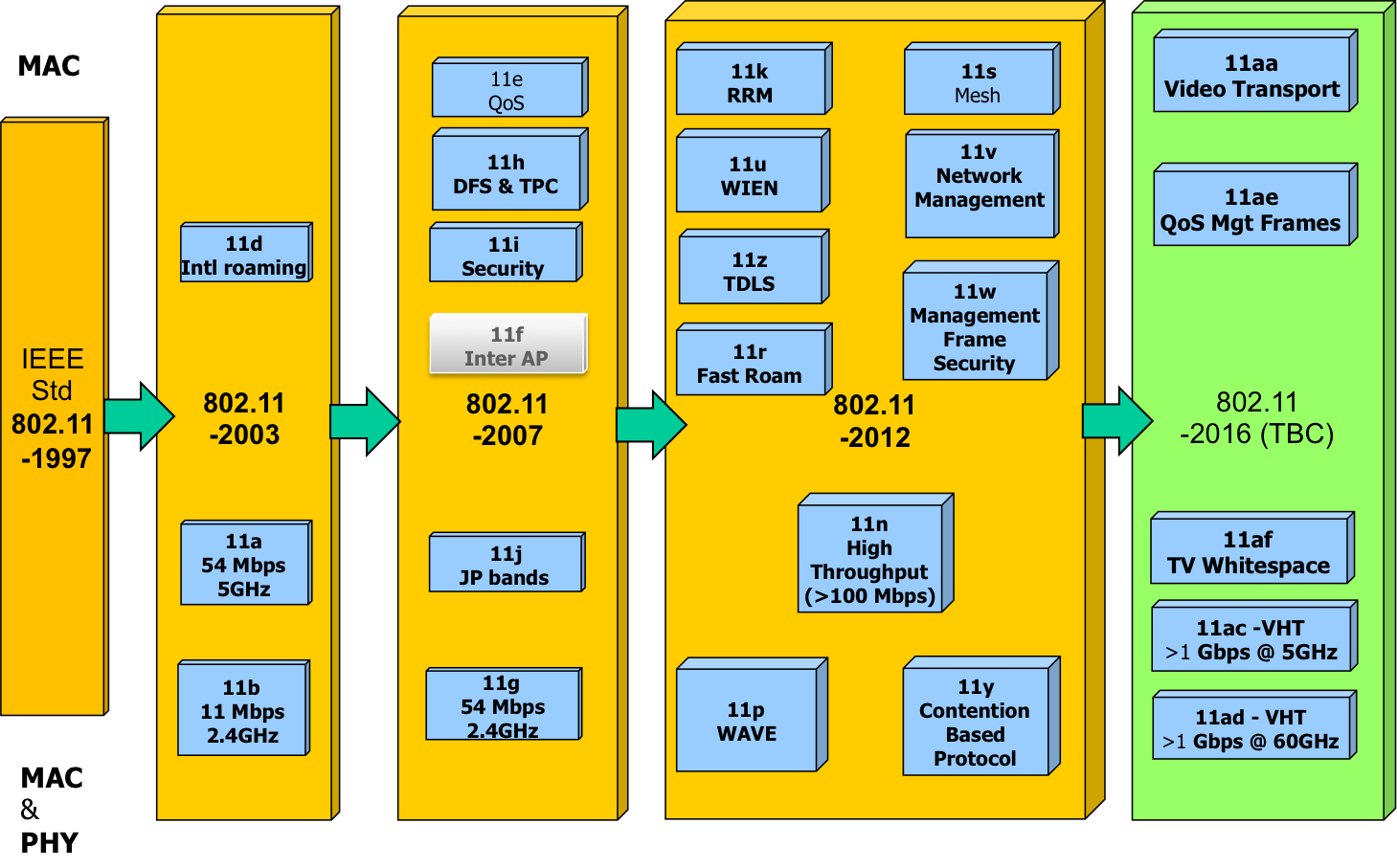 IEEE 802.11 Revisions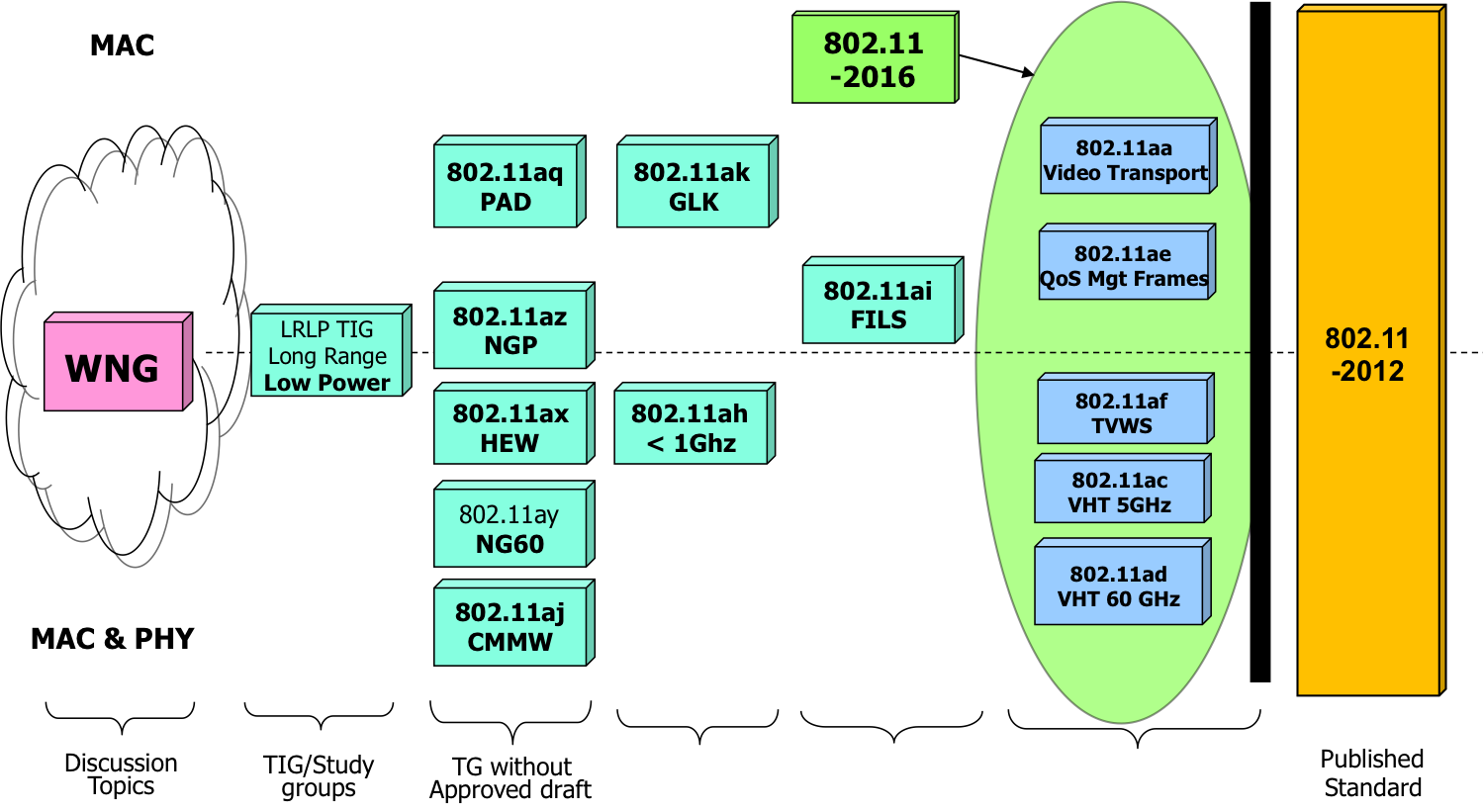 IEEE 802.11 Standards PipelineEnd.Minutes of the IEEE P802.11 Full Working GroupMinutes of the IEEE P802.11 Full Working GroupMinutes of the IEEE P802.11 Full Working GroupMinutes of the IEEE P802.11 Full Working GroupMinutes of the IEEE P802.11 Full Working GroupDate:  2016-05-16Date:  2016-05-16Date:  2016-05-16Date:  2016-05-16Date:  2016-05-16Author(s):Author(s):Author(s):Author(s):Author(s):NameCompanyAddressPhoneemailStephen McCannBlackBerry Ltd200 Bath Road, Slough, Berkshire, SL1 3XE, UK+44 1753 667099smccann@blackberry.comCatGroupChairVice ChairSCARCMark HAMILTONJoseph LEVYSCREGRichard KENNEDYSCPARJon ROSDAHLSCWNGJim LANSFORDLei WANGTGMCDorothy STANLEYMark HAMILTONJon ROSDAHLTGAHYongho SEOKAlfred ASTERJADHIZander LEITGAIHiroshi MANOMarc EMMELMANNTGAJJiamin CHENHaiming WANGTGAKDonald EASTLAKEMark HAMILTONTGAQStephen MCCANN Yunsong YANGTGAXOsama ABOUL-MAGDSimone MERLINRon PORATTGAYEdward AUSangHyun CHANG TGAZJonathan SEGEVCarlos ALDANAGroupDate(s)StartDurationCACMon June  20, July 1812:00 ET1 hrTGajThurs July 721:001 hrARCScheduled with 10 day noticeTGahWeekly Tues May 24 to Aug 920:00 ET2.5 hrsTGaiScheduled with 10 day noticeTGakMon June 6, 13, 20, July 1110:00 ET1.5 hrsTGmcFri May 27, June 310:00 ET3 hrsTGaqFri June 24, July 1Noon1 hrTGaxThurs June 2, 16, 30, July 14June 23, July 7, Aug 410:00 ET20:00 ET2 hrs2 hrsTGayWeds June 2910:00 ET1 hrTGazWeds June 1510:00 ET1 hrsNameAffiliationAttended >= 75%?Aboulmagd, OsamaHuawei Technologies Co. LtdYesAgardh, KareSony Mobile CommunicationsYesAhn, JinsooYonsei UniversityNoAhn, WoojinWILUSYesAkhmetov, DmitryIntel CorporationYesAldana, CarlosQualcomm IncorporatedYesAnsley, CarolARRIS GroupYesAoki, TsuguhideTOSHIBA CorporationYesArakawa, YutakaNara Institute of Science and Technology (NAIST)NoArmstrong, LeeUS Department of TransportationYesArndt, ManfredHewlett Packard EnterpriseYesAsai, YusukeNTTYesAsterjadhi, AlfredQualcomm IncorporatedYesAu, Kwok ShumHuawei Technologies Co. LtdYesAuluck, VijayIntel CorporationYesAzizi, ShahrnazIntel CorporationYesBaik, EugeneQualcomm IncorporatedYesBanerjea, RajaQualcomm IncorporatedNobang, saeheeLG ELECTRONICSYesbaron, stephaneCanon Research Centre FranceYesBertschmann, RogerEidetic Communications IncNoBhandaru, NehruBroadcom CorporationYesBims, HarryBims Laboratories, Inc.YesBocus, MohammudToshiba of Europe Ltd.YesBuffington, JohnItron Inc.YesCalcev, GeorgeHuawei R&D USAYesCamillo, GentileNational Institute of Standards and Technology (NIST)NoCariou, LaurentIntel CorporationYesCarney, WilliamSony CorporationYesCHANG, SANGHYUNSAMSUNG ELECTRONICSNoChang, Soo-YoungCalifornia State University, Sacramento (CSUS)NoChen, JiaminHUAWEIYesChen, XiaogangIntel CorporationYesCheong, MinhoNewracom Inc.YesCHERIAN, GEORGEQualcomm IncorporatedYesChitrakar, RojanPanasonic Asia Pacific Pte Ltd.YesCho, Hangyulg electronicsYesChoi, JinsooLG ELECTRONICSNoChoi, SangsungElectronics and Telecommunications Research Institute (ETRI)YesChu, LiwenMarvell Semiconductor, Inc.YesCiochina, DanaSony CorporationYesCoffey, JohnRealtek Semiconductor Corp.YesCordeiro, CarlosIntel CorporationYesDauphinee, LeonardMaxLinear CorpYesde Vegt, RolfQualcomm IncorporatedYesDebergh, PierreOrangeYesEastlake 3rd, DonaldHuawei Technologies Co. LtdYesEcclesine, PeterCisco Systems, Inc.YesElSherif, AhmedQualcomm IncorporatedYesEmmelmann, MarcSelf EmployedYesErceg, VinkoBroadcom CorporationYesEstrada, AndrewSony CorporationNoFang, YonggangZTE TX IncYesFischer, MatthewBroadcom CorporationYesFuruichi, ShoSony CorporationYesGagiev, YaroslavIntel CorporationYesGan, MingHuawei Technologies Co. LtdYesGhosh, ChittabrataIntel CorporationYesGodfrey, TimElectric Power Research Institute, Inc. (EPRI)YesGrochla, KrzysztofIITIS PANNoGuo, YuchenHuawei Technologies Co., LtdYesHall, RobertJohnson Controls IncYesHamilton, MarkRuckus WirelessYesHAN, XiaoHuawei Technologies Co. LtdYesHan, YunboHUAWEIYesHansen, ChristopherPeraso Technologies IncorporatedYesHarkins, DanielAruba Networks, Inc.YesHartman, ChrisApple, Inc.Yeshe, shiwenSoutheast University, ChinaYesHedayat, AhmadrezaNewracom Inc.YesHiertz, GuidoEricsson ABYesHirabe, YukoNAISTNoHolcomb, JayItron Inc.NoHong, HanseulYonsei UniversityYesHong, SungjinWILUS InstituteYesHuang, LeiPanasonic Asia Pacific Pte Ltd.YesHuang, LeiHuawei Technologies Co. LtdYesHuang, Po-KaiIntel CorporationYesHuang, ZhiyongLitePoint Corporation/TeradyneYesHunter, DavidWireFi Networks Inc.YesHurtarte, JeorgeTeradyne, Inc.NoHwang, Sung HyunETRIYesInoue, YasuhikoNippon Telegraph and Telephone Corporation (NTT)YesIshizu, KentaroNational Institute of Information and Communications Technology (NICT)YesIwatani, JunichiNippon Telegraph and Telephone Corporation (NTT)YesJeffries, TimothyHuawei R&D USAYesJi, MingyueBroadcom CorporationYesjiang, fengIntel CorporationYesJiang, JinjingMarvell Semiconductor, Inc.YesJo, KyungtaeLG ELECTRONICSYesJohnsson, KerstinIntel CorporationYesJONES, JEFFRUMQorvo, Inc.YesJones, Vincent Knowles IVQualcomm IncorporatedYesJosiam, KaushikSAMSUNGYesKain, CarlNoblis, Inc.YesKang, HyundukElectronics and Telecommunications Research Institute (ETRI)YesKapetanovic, DzevdanEricsson ABYesKasher, AssafIntel CorporationYesKennedy, RichardHewlett Packard EnterpriseNoKerry, StuartOK-BritYesKhorov, EVGENYIITP RASYesKhoury, PeterRuckus WirelessYesKim, JeongkiLG ELECTRONICSNoKim, Jin MinLG ELECTRONICSYesKim, JoonsukApple, Inc.YesKim, Sang GookLG ELECTRONICSYesKim, SuhwookLG ELECTRONICSNoKim, YonghoKNUTYesKim, YouhanQualcomm IncorporatedYesKirimis, DimitriNewracom Inc.YesKNECKT, JARKKOApple, Inc.YesKo, GeonjungWILUS InstituteYesKojima, FumihideNational Institute of Information and Communications Technology (NICT)YesKondou, KeitarouSony CorporationNoKotzer, IgalGeneral Motors CompanyYesKumari, WarrenGoogleYesKwak, Byung-JaeElectronics and Telecommunications Research Institute (ETRI)YesKwak, Jin-SamWILUS InstituteNoKwon, Young HoonNewracom Inc.YesLalam, MassinissaSAGEMCOM SASYesLambert, PaulMarvell Semiconductor, Inc.YesLan, ZhouNational Institute of Information and Communications Technology (NICT)YesLanante, LeonardoKyushu Institute of TechnologyYesLansford, JamesQualcomm IncorporatedYesLee, DaewonNewracom Inc.YesLee, Hyeong HoElectronics and Telecommunications Research Institute (ETRI)NoLee, Jae SeungETRIYesLee, JehunNewracom Inc.YesLee, RonaldMaxLinearYesLee, Young HaNewracom Inc.YesLepp, JamesBlackBerryYesLevy, JosephInterDigital, Inc.YesLi, Bonorthwestern polytechnical universityYesLi, DejianHuawei Technologies; HiSiliconYesLi, Huan-BangNational Institute of Information and Communications Technology (NICT)YesLi, QinghuaIntel CorporationYesLi, YunboHuawei Technologies Co. LtdYesLim, Dong GukLG ELECTRONICSYesLin, MeiluHUAWEIYesLin, YingpeiHuawei Technologies Co. LtdYesLiu, FuleiZTE CorporationYesLiu, JianhanMediaTek Inc.YesLiu, JinnanHUAWEIYesLoc, PeterHuawei Technologies Co. LtdYesLoghin, NabilSony CorporationNoLomayev, ArtyomIntel CorporationYesLv, KaiyingZTE CorporationYesMa, JingNational Institute of Information and Communications Technology (NICT)NoMADHAVAN, NARENDARTOSHIBA CorporationYesMano, HiroshiKoden Techno Info K.K.YesMarks, RogerEthAirNet AssociatesNoMccann, StephenBlackBerryYesMerlin, SimoneQualcomm IncorporatedYesMobasher, AminSAMSUNGYesMonajemi, PooyaCisco Systems, Inc.NoMontemurro, MichaelResearch In Motion LimitedYesMorioka, HitoshiSRC SoftwareYesMorioka, YuichiSony CorporationYesMotozuka, HiroyukiPanasonic CorporationYesMueller, RobertIlmenau University of Technology - TU IlmenauYesMurakami, YutakaPanasonic CorporationYesNagai, YukimasaMitsubishi Electric CorporationYesNagao, YuheiRadrix Co., LtdNoNejatian, AlirezaEricsson ABNoNezou, PatriceCanon Research Centre FranceYesNoh, YujinNewracom Inc.YesNotor, JohnNotor Research; ARM, Inc.NoOH, MIN-SEOKLG ElectronicsYesOteri, OghenekomeInterDigital, Inc.YesPalm, StephenBroadcom CorporationYesPare, ThomasMediaTek Inc.YesPark, EunsungLG ElectronicsYesPark, HyunheeLG ELECTRONICSYesPark, MinyoungIntel CorporationNoPARK, SEUNGKEUNETRIYesPark, Sung-jinLG ELECTRONICSYesPersson, HakanEricsson ABYesPetranovich, JamesViaSat, Inc.Yespetrick, AlbertJones-Petrick and Associates, LLC.YesPienciak, WalterIEEENoPope, SteveSelf EmployedNoporat, ronBroadcom CorporationYesQi, EmilyIntel CorporationYesQiao, DengyuHuawei Technologies Co. LtdYesQu, ShouxingBlackBerryYesRen, YazhenHuawei Technologies Co. LtdYesRiou, EmmanuelGridbee CommunicationsNoRison, MarkSamsung Cambridge Solution CentreYesRong, ZhigangHuawei Technologies Co. LtdYesROPITAULT, TanguyNational Institute of Standards and Technology (NIST)NoRosdahl, JonQualcomm Technologies, Inc.YesRyu, KiseonLG ELECTRONICSYesSadeghi, BaharehIntel CorporationYesSakamoto, TakenoriPanasonic CorporationYesSambasivan, SamAT&TYesSampath, HemanthQualcomm IncorporatedNoSato, NaotakaSony CorporationYesSchelstraete, SigurdQuantenna Communications, Inc.YesSegev, JonathanIntel CorporationYesShah, KunalSilver Spring Networks Inc.YesShellhammer, StephenQualcomm IncorporatedNoShimada, ShusakuSchubiquist TechnologiesNoShimizu, MasashiNippon Telegraph and Telephone Corporation (NTT)NoSmith, GrahamSR TechnologiesYesSon, Ju-HyungWILUS InstituteYesSong, Nah-OakKorea Advanced Institute of Science and Technology (KAIST)YesSrinivasa, SudhirMarvell Semiconductor, Inc.YesStacey, RobertIntel CorporationNoStanley, DorothyHewlett Packard EnterpriseYesStephens, AdrianIntel CorporationYesStott, NoelIxiaYesStrickland, StuartHewlett Packard EnterpriseYesSuh, JUNG HOONHuawei Technologies Co. LtdYesSun, BoZTE CorporationYesSun, ChenSony CorporationYesSun, Li-HsiangInterDigital, Inc.Yessun, shengHuawei Technologies Co. LtdYesTanaka, YusukeSony CorporationYesTao, WuHuawei Technologies Co. LtdYesTaori, RakeshSAMSUNGYesTayamon, SomaEricsson ABYesTian, BinQualcomm IncorporatedYesTorabJahromi, PayamBroadcom CorporationYesTsai, Chia-HungMediaTek Inc.YesUrabe, YoshioPanasonic CorporationNoVan Zelst, AllertQualcomm IncorporatedYesVarshney, PrabodhNokiaYesVenkatesan, GaneshIntel CorporationYesVenkateswaran, SriramBroadcom CorporationYesVerma, LochanQualcomm IncorporatedYesVermani, SameerQualcomm IncorporatedYesVlantis, GeorgeSTMicroelectronicsYesWang, Chao ChunMediaTek Inc.YesWang, HaimingSoutheast University, ChinaYesWang, HuizhaoQuantenna Communications, Inc.YesWang, James JuneMediaTek Inc.NoWang, LeiMarvell Semiconductor, Inc.YesWang, QiBroadcom CorporationYesWang, XiaofeiInterDigital, Inc.YesWang, XuehuanHuawei Technologies Co. LtdYesWang, YiHuawei Technologies Co. LtdYesWard, LisaRohde & SchwarzYesWatanabe, FujioNTT DoCoMo, Inc.YesWentink, MenzoQualcomm IncorporatedYesWilhelmsson, LeifEricsson ABYesWu, TianyuMediaTek Inc.YesWu, ZhanjiBeijing University of Posts and Telecommunications (BUPT)NoXin, YanHuawei Technologies Co. LtdYesXing, WeiminZTE CorporationYesYAGHOOBI, HASSANIntel CorporationNoYamada, AkiraNTT DoCoMo, Inc.YesYang, OuIntel CorporationYesYANG, RUIInterDigital, Inc.YesYang, XunHuawei Technologies Co. LtdYesYang, YunsongHuawei Technologies Co. LtdYesYAO, KEZTE CorporationYesYee, PeterNSA/IADYesYokota, HidetoshiLandis Gyr Group WorldwideNoYoshii, IsamuPanasonic CorporationNoYu, JianHuawei Technologies Co. LtdYesYunoki, KatsuoKDDI R&D LaboratoriesYesZeng, KunHuawei Technologies Co., LtdYesZhang, HongyuanMarvell Semiconductor, Inc.YesZHANG, JIAYINHuawei Technologies Co. LtdYesZhang, XingxinHuawei Technologies Co. LtdYesZhang, YanMarvell Semiconductor, Inc.YesZhu, ChunhuiHuawei Technologies Co. LtdYesName (Affiliation)PositionContact DetailsAdrian Stephens(Intel Corporation UK Ltd.)IEEE 802.11 Working Group ChairCo-Technical Editor802.11 Assigned Numbers Authority+44 1793 404825 (office)adrian.p.stephens@ieee.org Jon Rosdahl
(Qualcomm)1st Vice Chair (Policies and Procedures)
Treasurer+1 (801) 492-4023
jrosdahl@ieee.orgDorothy V. Stanley(HPE)2nd Vice Chair (Rules and reflectors)IEEE 802 (LMSC) EC delegate+1 (630) 363-1389dorothy.stanley@hpe.com Stephen McCann
(BlackBerry Ltd.)Secretary
Publicity ad-hoc Chair+44 1753 667099
stephen.mccann@ieee.orgPeter Ecclesine
(Cisco Systems, Inc.)Co-Technical Editor+1 (408) 527-0815
petere@cisco.comName (Affiliation)PositionContact DetailsJim Lansford (CSR Technologies Inc. a Qualcomm Company)Wireless Next Generation (WNG) Chair+1-719-286-8660jim.lansford@ieee.org Mark Hamilton
(Ruckus Wireless)Architecture (ARC) Chair+1 (303) 441-7553mark.hamilton2152@gmail.com  Andrew Myles
(Cisco Systems, Inc.)ISO/IEC/JTC1/SC6 shadow committee (JTC1) Chair+61 2 84461010
andrew.myles@cisco.comRich Kennedy
(Unlicensed Spectrum Advocates)Regulatory Chair+1 (832) 298-1114rkennedy1000@gmail.com Jon Rosdahl
(Qualcomm )Project Authorization Request (PAR) review Chair+1 (801) 492-4023
jrosdahl@ieee.orgName (Affiliation)PositionContact DetailsDorothy V. Stanley(HPE)TGmc Chair(Revision mc)+1( 630) 363-1389dorothy.stanley@hpe.com Yongho Seok(Self)TGah Chair
(Sub 1 GHz Operation)+82-10-7581-0828yongho.seok@gmail.com Hiroshi Mano
(Koden Techno Info K.K.)TGai Chair
(Fast Initial Link Setup)+81-3-5436-8350
mano@koden-ti.com Xiaoming Peng(Institute for Infocomm Research)TGaj Chair(China Millimeter Wave)+65-64082429pengxm@i2r.a-star.edu.sg Donald Eastlake, 3rd(Huawei Technologies)TGak Chair(General Link)+1 508-333-2270d3e3e3@gmail.com Stephen McCann(BlackBerry Ltd.)TGaq Chair(Pre-association Discovery)+44 1753 667099stephen.mccann@ieee.org Osama Aboul-Magd(Huawei)TGax Chair (pro-tem)(High Efficiency WLAN)+1 (613) 287-1405osama.aboulmagd@huawei.com Edward Au (Huawei)TGay Chair (Next Generation 60 GHz)+1 773 782 6875edward.ks.au@huawei.com Jonathan Segev (Intel Corporation)TGaz Chair (Next Generation Positioning)+972-54-2403587jonathan.segev@intel.comName (Affiliation)PositionContact DetailsName (Affiliation)PositionContact DetailsTim Godfrey
(Electric Power Research Institute)Long Range Low Power (LRLP) TIG+1 (650) 855-8584 (office)
tim.godfrey@ieee.orgName (Affiliation)PositionContact DetailsStephen McCann
(BlackBerry Ltd.)Liaison to 3GPP
(3rd Generation Partnership Project)+44 1753 667099
stephen.mccann@ieee.orgDorothy V. Stanley
(Aruba Networks)Liaison to IESTF
(Internet Engineering Task Force)+1( 630) 363-1389 
dorothy.stanley@hpe.com Ian Sherlock
(Texas Instruments Inc.)Liaison to WFA
(Wi-Fi Alliance)+1-972-995-2011
isherlock@ieee.orgName (Affiliation)PositionContact DetailsClint Chaplin
(Samsung Electronics)Liaison to IEEE 802.15 +1 (408) 768-0827 
clint.chaplin@gmail.comRich Kennedy(Unlicensed Spectrum Advocates)Liaison to IEEE 802.18+1 (832) 298-1114rkennedy1000@gmail.com Tim Godfrey
(Electric Power Research Institute)Liaison to IEEE 802.24+1 (650) 855-8584 (office)
tim.godfrey@ieee.orgWGTE16-0524r1TGmcTG16-0717r0TGahTG16-0791r0TGaiTG16-0743r0TGajTG16-0758r0TGakTG16-0749r0TGaqTG16-0702r0TGaxTG16-0686r0TGayTG16-0738r0TGazTG16-0778r0LRLPTIG16-0xxxr0WNGSC16-0706r0ARCSC16-0xxxr0JTC1SC16-0760r0REGSC16-0522r0